                                                                      Директору ТОВ “Е-Тендер”                                                                     що є оператором електронного                                                                      майданчика E-Tender                                                                     Діхтярю В.В. ЗГОДА  щодо взяття на себе зобов’язань, визначених умовами продажу   Цією заявою я, як потенційний покупець Тройно Олександра Геннадіївна (ПІБ), дію на підставі паспорту серія СК 846922, виданий Обухівським РВГУ МВС України в Київській області (паспортні дані), ідентифікаційний код 2990009149 надаю свою письмову згоду як потенційного покупця щодо взяття на себе зобов’язань, визначених умовами продажу електронного аукціону №UA-PS-2022-10-21-000004-3, (назва аукціону) з  продажу Машиномісця№23, загальною площею 16,1 кв.м., розташованого за адресою: м.Київ, вул.Московська, 46/2   (номер лоту / найменування / адреса), у відповідності до п. 5 ч. 7 ст. 14 Закону України «Про приватизацію державного і комунального майна»  __Тройно О.Г.____             _______________               _02.11.2022р__                  (ПІБ)                                                                           (підпис)                                               (дата)            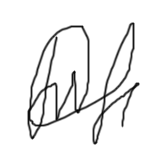 